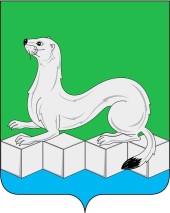 КОМИТЕТ ПО ОБРАЗОВАНИЮмуниципального районаУсольского районного муниципального образованияПРИКАЗот 06.10.2015г.   №  307   	г. Усолье – Сибирское			Об обеспечении безопасностиВ  связи с предстоящим наступлением холодного времени года и отопительного сезона, с целью предупреждения несчастных случаев с воспитанниками и обучающимися образовательных учреждений Усольского района на водных объектах, исключения случаев неконтролируемого падения снега и наледи с выступающих частей зданий, исключения происшествий при занятиях зимними видами спорта и игр, обеспечения мер пожарной безопасности при отоплении помещений, руководствуясь письмом Следственного управления по Иркутской области от 18.09.2015г. № 204-30-15, пунктом 4.3 Положения о Комитете по образованию МР УРМО,ПРИКАЗЫВАЮ:Руководителям образовательных учреждений:В срок до 31.10.2015г. организовать проведение профилактических мероприятий по изучению правил поведения на водных объектах  в осенне-зимний период,  по организации действий в случае провала под лед, о принятии мер безопасности при занятиях зимними видами спорта и игр (в том числе на замерзающей поверхности водоемов, крутых склонах и т.п.), об обеспечении безопасности в случае падения снега и наледи с выступающих частей зданий, по правилам пожарной безопасности при отоплении помещений.Запретить выходы воспитанников и обучающихся на водные объекты в осенний период без сопровождения взрослых.Запретить организацию различного рода досуговых мероприятий вблизи открытых водоемов.Усилить контроль над содержанием крыш образовательных учреждений в части, касающейся своевременной очистки от снега наледей и сосулек.Обеспечить ограждение периметра зданий на ширину предполагаемого падения снега, сосулек,  в качестве меры предосторожности от возможного падения наледей и сосулек.При массовом передвижении детей проложить безопасные маршруты вдали от строений.В срок до 20.10.2015г. провести внеплановый инструктаж для обучающихся и педагогических работников по правилам поведения на водных объектах  в осенне-зимний период,  по организации действий в случае провала под лед, оказанию первой помощи, о принятии мер безопасности при занятиях зимними видами спорта и игр (в том числе на замерзающей поверхности водоемов, крутых склонах и т.п.), об обеспечении безопасности в случае падения снега и наледи с выступающих частей зданий, по правилам пожарной безопасности при отоплении помещений.В срок до 15.10.2015г. оформить в учреждениях уголки безопасности об опасности тонкого льда и  правилах поведения на водных объектах в осенне-зимний период, о принятии мер безопасности при занятиях зимними видами спорта и игр (в том числе на замерзающей поверхности водоемов, крутых склонах и т.п.), об обеспечении безопасности в случае падения снега и наледи с выступающих частей зданий, по правилам пожарной безопасности при отоплении помещений.Провести общешкольные родительские собрания по теме «Правила поведения детей и взрослых на водных объектах в осенне-зимний период», «Правила безопасности в случае падения снега и наледи с выступающих частей зданий», «Правила пожарной безопасности при отоплении помещений».При проведении пропагандистских и обучающих мероприятий организовать взаимодействие и плодотворное сотрудничество с территориальными подразделениями ГУ МЧС России по Иркутской области.Активизировать совместную работу педагогических коллективов с комиссией по делам несовершеннолетних по профилактике несчастных случаев с детьми из социально-неблагополучных семей.Усилить контроль над посещаемостью учебных занятий обучающимися со стороны администрации учреждения, учителей и классных руководителей. В случае отсутствия обучающихся на уроке незамедлительно сообщать родителям.Информировать в течение 1 часа Комитет по образованию МР УРМО о возникновении аварийной ситуации.В срок до 02.11.2015г. предоставить начальнику ОМТС Сычевой Ю.В. информацию о проделанной работе.2.  Контроль над исполнением приказа возложить на заместителя председателя Комитета по образованию Приходько Валерию Николаевну.Председатель							Н.Г.Татарникова Исп. Сычева Ю.В. т.6-38-92